   basketbalkamp in walloniëCoaches:	                 Jan Callewaert: 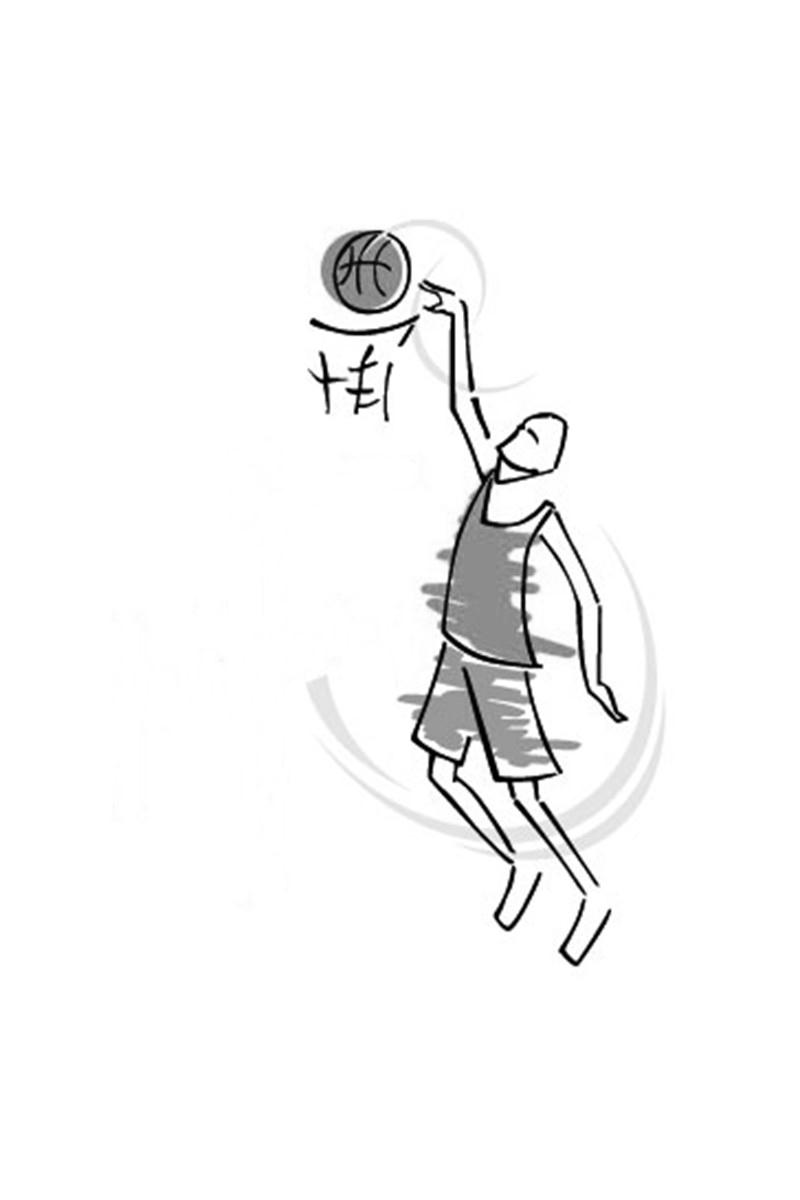 coach AWBB topsport school 
Jeugd verantwoordelijke belfius namur capitale
Stijn Duyck: coach Betafence Zwevegem Deerlijk  Van 27/07 tot 31/07
            in de zaal van Belfius Namur Capitale
Wat ?          7u basketbal in het nederlands gericht op fysieke conditie, proprioceptie en versterking van het lichaam om kwetsuren te vermijden en in form aan het seizoen te beginnen			  “It’s what you do before the season start                                              that makes you a champion!”
Voor wie ?        spelers en speelsters tussen 10 en 18 jaar die
                                   niet bang zijn om op hun tanden te bijten
Hoeveel ?          270 €  voor : - 1 week in een franstalig gastgezin					             - De stage en activiteiten                                                             - het t-shirt van de stage                                                             - verschillende prijzen
Info en reservatie :callewaert.tirtiaux@hotmail.com OF 0477/76.19.41.